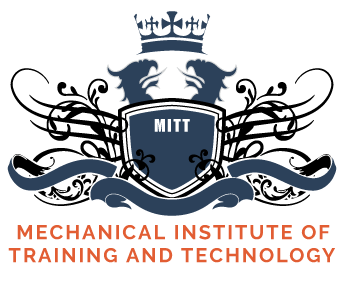 Complaints and Appeals FormNameNameFamily NameFamily NameStudent IdStudent IdAddressAddressEmail:Email:Telephone numberTelephone numberCourse code &NameCourse code &NameEducatorEducatorType of Incident:Type of Incident: Complaint               Appeal Complaint               Appeal Complaint               AppealDateDateDescribe the nature of the Complaint/ Appeal:(Attach additional papers if you need more writing space)Describe the nature of the Complaint/ Appeal:(Attach additional papers if you need more writing space)Describe the nature of the Complaint/ Appeal:(Attach additional papers if you need more writing space)Describe the nature of the Complaint/ Appeal:(Attach additional papers if you need more writing space)Describe the nature of the Complaint/ Appeal:(Attach additional papers if you need more writing space)Describe any efforts made to resolve the issue:(Attach additional papers if you need more writing space)Describe any efforts made to resolve the issue:(Attach additional papers if you need more writing space)Describe any efforts made to resolve the issue:(Attach additional papers if you need more writing space)Describe any efforts made to resolve the issue:(Attach additional papers if you need more writing space)Describe any efforts made to resolve the issue:(Attach additional papers if you need more writing space)Student SignatureDateOffice use onlyOffice use onlyOffice use onlyOffice use onlyOffice use onlyDetailed action taken:Detailed action taken:Detailed action taken:Detailed action taken:Detailed action taken:Continuous improvement Record (CIR) made   yes      NoContinuous improvement Record (CIR) made   yes      NoContinuous improvement Record (CIR) made   yes      NoContinuous improvement Record (CIR) made   yes      NoContinuous improvement Record (CIR) made   yes      NoDate CIR raised  __________________ Allocated CIR number: ______Date CIR raised  __________________ Allocated CIR number: ______Date CIR raised  __________________ Allocated CIR number: ______Date CIR raised  __________________ Allocated CIR number: ______Date CIR raised  __________________ Allocated CIR number: ______Signature:Signature:Signature:Signature:Signature: